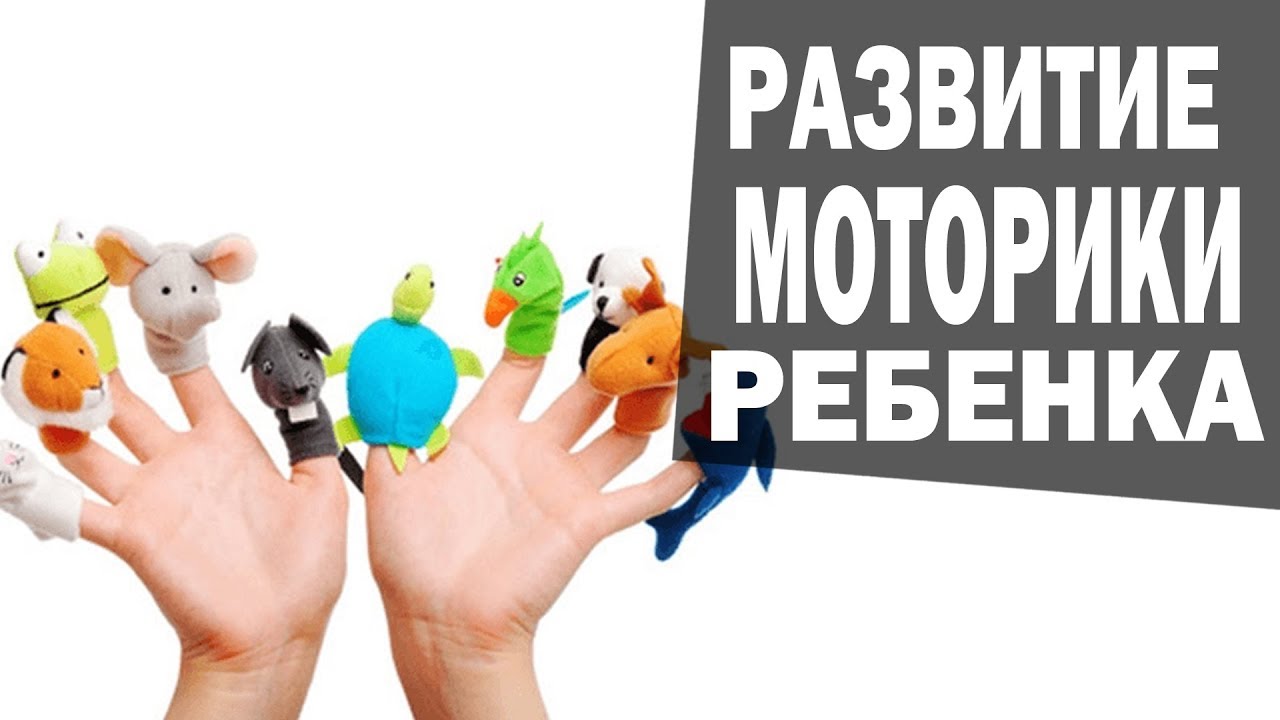 Упражнение 1Пошел котик на торжок,Купил котик пирожок.Пошел котик на улочку,Купил котик булочку.Самому бы съесть?Или Бореньке снесть?Я и сам укушу, Да и Бореньке снесу!Спокойная ходьба детей.Имитация движений «пирожка».Ходьба детей на месте.Разводят руки в стороны.Руки вперед и обратно к груди.Повороты туловища вправо-влево.Упражнение 2Как у нашего котаШубка очень хороша,Как у котика усыУдивительной красы,Глаза-смелые, зубы-белые.Выйдет котя в огород,-Всполошится весь народ.И петух и курицаС деревенской улицыСтанут котю в гости звать, Станут котю угощатьИп: о.с. руки на поясе. Повороты туловища вправо-влево.Ип: о.с. руки от груди развести в стороны и обратно.Ип:о.с. повороты головы в стороныХодьба на месте с высоким подниманием ног.Ип: ноги слегка расставлены. Наклоны вперед.Подскоки на месте (можно с продвижением вперед).Упражнение 3Поскорей посмотри:Мы надули пузыри.Синий, красный, голубой,Выбирай себе любой!Поднять руки вверх.Разведение рук в стороны.Подскоки на месте.Бег детей.Упражнение 4Большие ноги шли по дороге,Маленькие ножки бежали по дорожкеХодьба друг за другом.Бег детей.Упражнение 5Наши уточки с утраКря-кря! Кря-кря-кря!Повороты туловища в стороны.Упражнение 6Барашеньки- крутороженькиПо лесам ходили, по дворам бродили,В скрипочку играли,Ваню потешали.А совища из лесищаГлазами хлоп-хлоп.А козлище из хлевищаНожищами топ-топ.Ходьба друг за другом.Разведение рук в стороны.Махи руками (в стороны).Топание ногами (подскоки).Упражнение 7Буратино потянулся.Раз нагнулся, два нагнулся,Руки в стороны развел,Ключик, видно, не нашел.Чтобы ключик нам достать,Надо на носочки встать!Действия согласно тексту.Упражнение 8Зайцы скачут- скок-скок,Да на беленький снежок.Приседают, слушают,Не идет ли волк.Раз- согнуться, разогнуться ,Два- нагнуться, потянуться.Три- в ладоши три хлопка,Головой три кивка.Подскоки.Топание ногами.Приседание.Наклоны туловища вперед.Приседание.Хлопки в ладоши.Кивание головой.Упражнения 9Травка зеленеет,Солнышко блестит,Ласточка с весноюВ гости к нам летит.Приседание.Поднять руки вверх, потянуться.Развести руки в стороны.Бег в разных направлениях.Упражнения 10Сорока- белобокаКашу варила,Деток кормила.Этому дала, этому дала, этому дала.А этому не дала:Ты воды не носил,Дров не рубил,Кашу не варил,Тебе нет ничего!Прыжки детей.Имитация движений «варить».Имитация движений «кормила».Хлопки в ладоши.Развести руки в стороны.Покачивание туловища из стороны в сторону.Наклоны туловища вперед.Имитация движений «варить».Подскоки детей на месте.Упражнение 11Здравствуй, Васька-козёл,Если в гости пришел.Угощайся травкой,Да смотри не чавкай.Разведение рук в стороны.Наклоны туловища вперед (приседание).Упражнение 12Топ-топ по земле,Ведь земля-то наша.И для нас на ней растутПироги да каша!Спокойная ходьба детей.Приседание, дотронуться до пола.Поднимание рук вверх.Повороты туловища вправо-влево.Упражнения 13Водичка, водичка,Умой мое личико,Чтобы глазки блестели,Чтобы щечки краснели,Чтоб смеялся роток,Чтоб кусался зубок.Махи руками из стороны в стороны.Повороты  головы в стороны.Имитация умывания глаз.Имитация умывания щек.Подскоки на месте.Упражнение 14Котик серенький приселНа печурочкеИ тихонечко запелПесню Юрочке.Вот проснулся петушок,Встала курочка.Поднимайся, мой дружок, Встань, мой Юрочка!Приседания.Повороты туловища вправо-влево,Взмахи руками вверх-вниз.Подскоки на месте.Упражнение15Котик серенький присел,Киска, киска, брысь!На дорожку не садись!Наша деточка пойдет,Через киску упадет!Приседание.Топание ногами.Подскоки детей.Ходьба на месте.Упражнение 16Совушка-сова,Большая голова,На суку сидит,Во все стороны глядит,Да вдруг как полетит.Повороты туловища.Поднять руки вверх.Приседание.Повороты головы.Медленный бег.Упражнение 17Как у нашего котаШубка очень хороша.Как у котика усыУдивительной красы.Глаза смелые, зубы белые.Повороты туловища вправо-влево.Повороты головы.Подскоки на месте.Упражнение 18Там котик усатыйПо садику бродит,А козлик рогатыйЗа котиком ходит.И лапочкой котикПомадит свой ротик,А козлик седоюТрясет головою.Ходьба детей.Ходьба детей друг за другом (воспитателем).Поочередное поднимание рук.Повороты головы в разные стороны.Упражнение 19Мы варили суп, супИз перловых круп, круп.Получилась каша.То-то горе наше!Замесили тесто,А оно ни с места!Замесили на дрожжах-Не удержишь на вожжах.Имитация движения варки.Хлопки руками.Разведение рук в стороны.Наклоны головы.Имитация движений замешивания теста.Подскоки на месте.Бег детей в разных направлениях.Упражнение 20Ой, ду-ду,ду-ду,ду-ду-Потерял пастух дуду,А я дудочку нашла,Пастушку я отдала.На-ка, милый пастушок,Ты спеши- ка на лужок.Там буренка лежит,На теленка глядит.А домой не идет,Молока не несет.Надо кашу варить,Детку кашей кормить.Имитация игры на дудке.Разведение рук в стороны.Поднимание рук вверх, потянуться.Повороты туловища вправо- влево.Наклоны вперед с вытянутыми руками.Ходьба на месте, высоко поднимая колени.Лежа на полу, руки перед грудью, повороты головы влево-вправо.Приседание на двух ногах.Подскоки на месте.Упражнение 21Еду -еду к бабе с дедомНа лошадке в красной шапке!По ровной дорожке,На одной ножке.Все прямо и прямо,А потом вдруг…в яму!«Пружинка» на месте.Ходьба.Поочередное поднимание ног.Прыжки на месте.Присесть (или упасть).Упражнение 22Дуют ветры, ветры буйные.Ходят тучи, тучи темные.Не видать в них света белого,Не видать в них солнца красного.Бег детей в разных направлениях.Ходьба детей друг за другом по кругуПовороты туловища в разные стороны.Поднять руки вверх, потянуться.Упражнение 23Привяжу я козликаК белой березе.Привяжу рогатогоК белой березе.Стой, мой козлик,Стой, не бодай!Белая береза,Стой, не качайся!Ходьба детей друг за другом.Показать «рожки» на голове.Пригрозить пальчиком, топнуть ногой.Руки на поясе, повороты туловища.